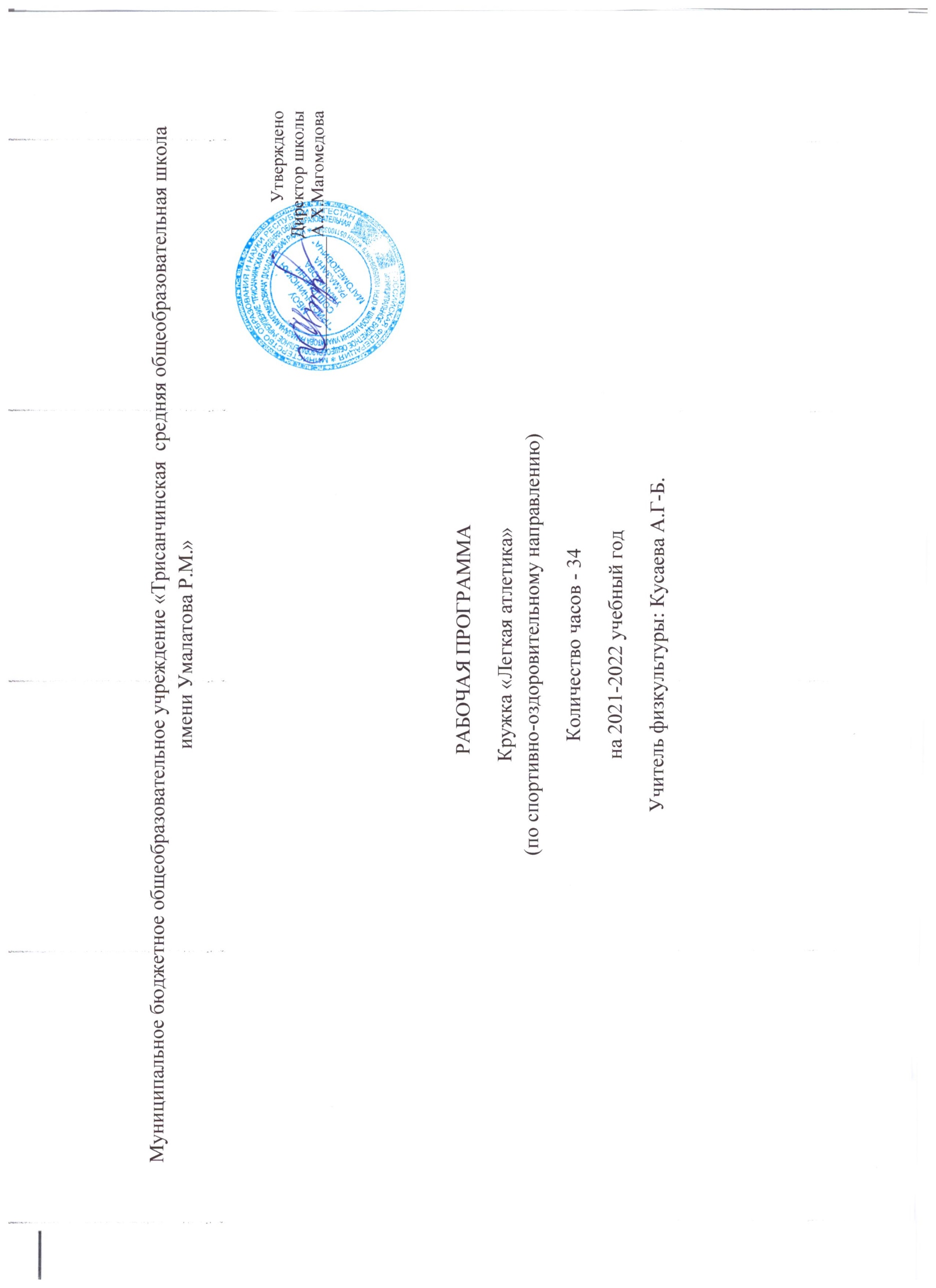  Пояснительная     записка              Рабочая программа внеурочной деятельности «Легкая атлетика»,  составлена на основе  программы  внеурочной деятельности,  спортивно – оздоровительной направленности, программа «Легкая атлетика» для обучающихся от 10 до 14 лет.Рабочая программа имеет спортивно - оздоровительную  направленность, подготовлена с учетом базовых требований и учебных программ для занятий во внеурочное время.          Цель программы – создание оптимальных условий и содействие гармоничному физическому и интеллектуальному развитию ребенка и укрепление здоровья занимающихся, через обучение легкой атлетике.Целостная система подготовки решает следующие основные задачи:Обучающие:- формирование стойкого интереса к занятиям легкой атлетикой;- формирование специальных знаний, умений и навыков.Развивающие:- развитие физических способностей;- раскрытия потенциала каждого ребенка;Воспитательные:-воспитание нравственных, эстетических, личностных качеств обучающихся: -формирование взаимопонимания и бесконфликтности в общении.Изменений в дополнительную авторскую образовательную программу внеурочной деятельности нет.Рабочая программа рассчитана на 1 часов в неделю. Теоретические знания учащиеся получают в процессе занятия.Основными формами организаций занятий являются: беседа, физические упражнения и двигательные задания, тестирование, игра. Длительность  занятия – 40 минут.Основными формами подведения итогов реализации дополнительной образовательной программы являются:тестирование; беседа.Процесс обучения предусматривает следующие виды контроля: вводный, который проводится для оценивания объективных знаний, умений и навыков учащихся перед началом изучения программы;текущий, который проводится в процессе занятий и предназначен для закрепления знаний, умений и навыков по пройденным разделам;итоговый, проводится после завершения всей учебной программы.Основными показателями  выполнения программных требований являются:выполнение контрольных нормативов;овладение теоретическими знаниями;знание и выполнение правил легкоатлетических, специальных беговых упражнений;способность применять основные приёмы самоконтроля;знание правил поведения в спортивном зале и на спортивной площадке;знание основ истории развития лёгкой атлетикиЛичностные, метапредметные и предметные результаты Личностные результаты:- дисциплинированность, трудолюбие, упорство в достижении поставленных целей;-умение управлять своими эмоциями в различных ситуациях;-умение оказывать помощь своим сверстникам.Метапредметные результаты:-определять наиболее эффективные способы достижения результата;-умение находить ошибки при выполнении заданий и уметь их исправлять;-умение объективно оценивать результаты собственного труда, находить возможности и способы их улучшения.Предметные результаты:-формирование знаний о легкой атлетике  и его роли в укреплении здоровья;- умение рационально распределять своё время в режиме дня, выполнять утреннюю зарядку;- умение вести наблюдение за показателями своего физического развития           Данная программа  делает  акцент на формирование у учащихся активистской культуры здоровья и предполагает:- потребность в систематических занятиях спортом, регулярном участии в спортивных соревнованиях, стремление показывать как можно более высокие результаты на соревнованиях;- умение использовать полученные знания для успешного выступления на соревнованиях;- спортивный образ (стиль) жизни, предусматривающий активные занятия спортом и регулярное участие в спортивных соревнованиях;- стремление индивида вовлечь в занятия легкой атлетикой  свое ближайшее окружение (семью, друзей, коллег и т.д.).ТРЕБОВАНИЯ К УРОВНЮ ПОДГОТОВЛЕННОСТИ УЧАЩИХСЯ ПО ЛЕГКОЙ АТЛЕТИКЕ                                      В результате изучения раздела "Легкая атлетика" на занятиях  во внеурочной деятельности          Учащиеся научатсязначению лёгкой атлетики в развитии физических способностей и совершенствовании функциональных возможностей организма занимающихся;прикладное значение легкоатлетических упражнений;правила безопасного поведения во время занятий легкой атлетикой;названию разучиваемых легкоатлетических упражнений;технику выполнения легкоатлетических упражнений, предусмотренных учебной программой;типичные ошибки при выполнении легкоатлетических упражненийупражнения для развития физических способностей (скоростных, силовых,  скоростно - силовых, координационных, выносливости, гибкости);контрольные упражнения (двигательные тесты) для оценки физической подготовленности и требования к технике и правилам их выполнения;основному содержанию правил соревнований в беге на короткие  и средние дистанции, прыжках в длину и высоту  с разбега, метания малого мяча  на дальность;выполнять игровые упражнения, подвижные игры и эстафеты с элементами легкой атлетики.Смогут научитьсясоблюдать меры безопасности и правила профилактики травматизма на занятиях легкой атлетикой;технически правильно выполнять предусмотренные учебной программой легкоатлетические и контрольные упражнения (двигательные тесты);контролировать своё самочувствие (функциональное  состояние организма) на занятиях легкой атлетикой;выполнять обязанности судьи по бегу, прыжкам, метаниям.выполнять тестовые нормативы по физической подготовке.участвовать в соревнованиях по легкоатлетическому четырехборью: бег , прыжок в длину и высоту с разбега, метание в своей возрастной категориипомогать в судействе школьных соревнований  по легкой атлетике        Демонстрировать:Общеобразовательные упражнения, целенаправленно воздействующих основных                                                                                                физических качеств (силы, быстроты, выносливости, прыгучесть, гибкости и  координации).Легкоатлетические упражнения в беге и прыжках (в высоту и длину).Тестовые упражнения на оценку уровня индивидуального развития основных   физических    качеств. Общую физическую подготовку. Преодолевать естественные и искусственные препятствия с помощью прыжков и бега.Умения  предъявлять свои  лидерские качества, инициативу и социальную активность.Содержание программыI. Основы знаний.Тема №1. Вводное занятие.Знакомство. Техника безопасности и правила поведения в зале. Спортивное оборудование и инвентарь, правила обращения с ним. Спортивная форма. Гигиенические требования. Ознакомление с программой. Способы самоконтроля состояния здоровья в школе и дома.Тема №2. Здоровье и физическое развитие человека. Образ жизни как фактор здоровья.Здоровье человека как ценность и факторы, его определяющие. В основе оценки физического развития лежат параметры роста, массы тела, пропорции развития отдельных частей тела, а также степень развития функциональных способностей его организма:для соматического и физического здоровья – я могу;для психического – я хочу;для нравственного – я должен.Важнейшими факторами влияющими на здоровье являются:образ жизни;питание;оздоровительная гимнастика;экология.Беседа: «О профилактике простудных заболеваний»Тема №3. Влияние физических упражнений на организм человека. Закаливание и здоровье.Развитая мышечная система – свидетельство хорошего состояния здоровья человека. Окружающая среда становится все более и более агрессивной по отношению к нам с вами. Увеличивается количество новых вирусов, ухудшается экология. Единственное, что может помочь в такой ситуации – закаливание организма.Тема №4. Легкая атлетика – как вид спорта.Легкая атлетика является комплексным видом спорта, включающим в себя различные виды дисциплин. Она по праву считается королевой спорта, недаром, два из трех призывов в девизе «Быстрее, выше, сильнее» можно не задумываясь отнести к именно легкоатлетическим дисциплинам. Легкая атлетика составляла основу спортивной программы первых олимпийских игр. Свои позиции легкой атлетике удалось завоевать за счет простоты, доступности и, если хотите, естественности своих соревновательных дисциплин.Лёгкая атлетика — совокупность видов спорта, объединяющая такие дисциплины, как ходьба, бег, прыжки (в длину, высоту, тройной, с шестом), метание (диска, копья, молота), толкание ядра и легкоатлетические многоборья. Один из основных и наиболее массовых видов спортаI. Подбор упражнений и составление комплекса общеразвивающих и специальных упражнений для различных видов легкой атлетики.1 раздел: Беговые упражненияТеоретическая часть:Знания о физической культуре:- правила безопасности и гигиенические требования на занятиях  легкой атлетике; правила соревнований в беге на короткие дистанции; физическое развитие человека; контроль над физическими нагрузками; техника стартового разгона и бега по дистанции; знание физических упражнений; физическая подготовка и ее связь с укреплением здоровья.Практическая часть:  Совершенствование техники бега  с низкого старта (600м, 800м, 1000м). Совершенствование физических качеств в контрольных упражнениях.  Обучение технике стартового разгона и бега по дистанции с максимальной скоростью. Совершенствование техники стартового разгона и бега по дистанции с максимальной скоростью. Обучение технике движения рук в беге. Закрепление техники элементов бега на короткие дистанции.2 раздел: Прыжки в длину с разбега «согнув ноги»Теоретическая часть:Знания о физической культуре:- правила безопасности и гигиенические требования на занятиях по прыжкам в длину с разбегаИстория развития легкой атлетики.- легкая атлетика - как вид спорта Практическая часть: прыжки в длину с места; отталкивание в прыжках в длину с разбега.  Приземления. Разбег в   сочетании с отталкиванием. Прыжки в длину с разбега. Специальные беговые и прыжковые упражнения для освоения техники  прыжков.3 раздел: Прыжки в высоту с разбега способом «перешагивание»Теоретическая часть:Знания о физической культуре:- правила безопасности и гигиенические требования на занятиях по прыжкам в высоту.Физическая культура (основные понятия). - физическая подготовка и её связь с укреплением здоровья, развитие физических качествПрактическая часть: Отталкивание  с места и небольшого разбега, а также правильному приземлению. Разбег в   сочетании с отталкиванием. Прыжки в высоту с разбега. Специальные беговые и прыжковые упражнения для освоения техники бега и прыжков.4 раздел: Метание малого мячаТеоретическая часть:Знания о физической культуре:- правила безопасности и гигиенические требования на занятиях по метанию мяча.Физическая культура человека:- основные приёмы самоконтроля.  Практическая часть: Метание теннисного мяча, стоя боком в направлении метания, выход в положение "натянутого лука" в финальном усилии; выполнение хлесткому движению метающей руки в финальном усилии; метание малого мяча с двух – трех шагов разбега; метание  малого мяча в  горизонтальную и вертикальную цель (1*1м) с расстояния 8-10м. 5 раздел: Подвижные игры с элементами легкой атлетикойТеоретическая часть:Знания о физической культуре:- правила безопасности и гигиенические требования при занятиях подвижными играми.Способы двигательной деятельности- проведение самостоятельных занятий прикладной физической культурой.Практическая часть:Игры с бегом: «Знамя», « Жмурки», « Ловишки», « Выручай!», «Выше ноги от земли», «Лапта», эстафеты.Игры с прыжками: «Кузнечики», « Прыжки по полоскам», «Перемена мест», «Удочка», «Бой петухов»Игры с метанием: «Кто дальше бросит», «Невод», «Гонка мячей по кругу», «Мяч среднему».III. Общая физическая подготовка.Тема №1. Развитие физических качеств: сила, ловкость, выносливость, быстрота.Теория. Физические качества: сила, ловкость, выносливость, быстрота.Практические занятия. Разминка, комплексы упражнений на развитие основных двигательных качеств с использованием спортивного инвентаря: гантели, скакалки, мячи, гимнастические палки, диск «Здоровье». ОРУ на координацию в сочетании с ходьбой и бегом, челночный бег 3X10 м. Прыжки через скакалку. Подсчёт частоты пульса после физического нагрузки и в состоянии покоя.IV. Контрольные испытания.Теория. Правила выполнения контрольных испытаний.Практические испытания. Развитие физических качеств в контрольных упражнениях.Медленный бег на 1000 метров.Прыжки в длину с места.Прыжки в высоту с разбега способом «перешагивание»Метание малого мячаКалендарно-тематический план5.Учебно-практическое  оборудованиеУчебно-практическое  оборудование5.1.Стенка гимнастическая105.2.Бревно гимнастическое напольное15.3.Бревно гимнастическое высокое15.4.Козел гимнастический25.5.Конь гимнастический25.6.Перекладина гимнастическая25.7.Канат для лазанья с механизмом крепления15.8.Мост гимнастический подкидной25.9.Скамейка гимнастическая жесткая5.10.Маты гимнастические105.11.Мяч  набивной (, )155.12.Мяч малый (теннисный)255.13.Скакалка гимнастическая305.14.Палка гимнастическая155.15Обруч гимнастический15Легкая атлетикаЛегкая атлетикаЛегкая атлетика5.16.Планка для прыжков в высоту85.17Стойка для прыжков в высоту45.18.Лента финишная15.19.Дорожка разметочная для прыжков в длину с места65.20.Рулетка измерительная (, )25.21Мячи для метания 20                                                     Подвижные и спортивные игры                                                     Подвижные и спортивные игры                                                     Подвижные и спортивные игры5.22.Комплект щитов баскетбольных с кольцами и сеткой25.23.Щиты баскетбольные тренировочные кольцами и сеткой45.24.Мячи баскетбольные 505.25.Сетка для переноса и хранения мячей15.26Жилетки игровые с номерами155.27.Стойки волейбольные 25.28.Сетка волейбольная25.29.Мячи волейбольные255.30.Табло перекидное15.31.Ворота для мини футбола25.32.Сетка для ворот мини-футбола25.33.Мяч футбольный155.34Насос для накачивания мячей2Измерительные приборыИзмерительные приборыИзмерительные приборы5.35.Секундомер7Средства первой помощиСредства первой помощиСредства первой помощи5.37Аптечка медицинская16.Спортивные сооруженияСпортивные сооружения6.1.Спортивный зал игровойС раздевалками для мальчиков и девочек, туалетами для мальчиков и девочек6.2.Кабинет учителяВключает в себя рабочий стол, стулья, книжные шкафы (полки).6.4.Подсобное помещение для хранения инвентаря и оборудованияВключает в себя стеллажи.7.Пришкольный стадион (площадка)Пришкольный стадион (площадка)7.1.Легкоатлетическая дорожка7.2.Сектор для прыжков в длину17.3.Игровое поле для футбола 17.4.Площадка игровая баскетбольная17.5.Площадка игровая волейбольная17.6.Гимнастический городок1ДатаНаименование разделов и темОбщее количество часовВ том числеВ том числеДатаНаименование разделов и темОбщее количество часовтеоретическихпрактических2.099.09Основы знаний.Вводное занятие. Правила безопасности и гигиенические требования на занятиях легкой атлетике.Влияние физических упражнений на организм человека. Закаливание и здоровье. Легкая атлетика – как вид спорта.2111116.0923.0930.097.10Подбор упражнений и составление комплекса общеразвивающих и специальных упражнений для различных видов легкой атлетики.Бег на короткие дистанции18418414.1021.1028.104.11Прыжки в длину с разбега «согнув колени»4411.1118.1125.112.12Прыжки в высоту с разбега способом «перешагивание»449.1216.1223.12Метание малого мяча3330.12Подвижные игры с элементами легкой атлетики336.0113.0120.0127.01Общая физическая подготовка.Развитие физических качеств: Сила Ловкость88223.0210.02 Выносливость217.022.03 Быстрота216.0323.0330.036.0413.04Контрольные испытания5520.04Итоговые занятия.11Итого часов       Итого часов       34529